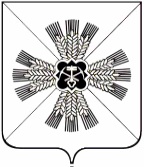 РОССИЙСКАЯ ФЕДЕРАЦИЯКЕМЕРОВСКАЯ ОБЛАСТЬПРОМЫШЛЕННОВСКИЙ МУНИЦИПАЛЬНЫЙ РАЙОНСОВЕТ НАРОДНЫХ ДЕПУТАТОВПРОМЫШЛЕННОВСКОГО МУНИЦИПАЛЬНОГО РАЙОНА5-й созыв, 59-е заседаниеРЕШЕНИЕот 12.10.2017 № 312пгт. ПромышленнаяО внесении изменений в решение Совета народных депутатов Промышленновского муниципального района от 16.09.2013 № 2          «Об утверждении составов постоянных депутатских комиссий Совета народных депутатов Промышленновского муниципального района»(в редакции решения от 26.05.2016 № 223)Руководствуясь пунктом 3 статьи 30 Устава Промышленновского муниципального района, статьей 7 Регламента Совета народных депутатов Промышленновского муниципального района, Совет народных депутатов Промышленновского муниципального района РЕШИЛ:1. Внести в решение Совета народных депутатов Промышленновского муниципального района от 16.09.2013 № 2 «Об утверждении составов постоянных депутатских комиссий Совета народных депутатов Промышленновского муниципального района» (в редакции решения              от 26.05.2016 № 223) следующие изменения:1.1. приложение № 1 изложить в новой редакции.          2. Настоящее решение вступает в силу со дня подписания  и подлежит  обнародованию на официальном сайте администрации Промышленновского муниципального района.3. Контроль за исполнением настоящего решения возложить на председателя Совета народных депутатов Промышленновского муниципального района Т.П. Мотрий.       СОСТАВ постоянных депутатских комиссий Совета народных депутатов Промышленновского муниципального района	1. Состав постоянной депутатской комиссии по вопросам бюджета, налоговой политики и финансам:2. Состав постоянной депутатской комиссии по социальным  вопросам:3. Состав постоянной депутатской комиссии по вопросам местного самоуправления  и правоохранительной деятельности:4. Состав постоянной депутатской комиссии по вопросам аграрной политики:5. Состав постоянной депутатской комиссии по  депутатской этике и регламенту:                     ПредседательСовета народных депутатов Промышленновского муниципального районаТ.П. Мотрий                            ГлаваПромышленновского муниципального района                        Д.П. Ильин Приложение  № 1к решению Совета народных депутатов Промышленновского муниципального районаот 12.10.2017 № 312«О внесении изменений в решение Совета народных депутатов Промышленновского муниципального района от 16.09.2013 № 2                  «Об утверждении составов постоянных депутатских комиссий Совета народных депутатов Промышленновского муниципального района»Дианова Галина Александровна-председатель комиссииНевзорова Вера СеменовнаДенисов Евгений АнатольевичЕрмолаев Сергей ЕвгеньевичКазакова Нина Викторовна-председатель комиссии Рябинина Анна СтепановнаТишкина Лариса ВикторовнаАрсентьева Татьяна НиколаевнаУстимова Галина Васильевна-председатель комиссии Порошин Сергей ВладимировичДраганец Наталья НиколаевнаПерфильев Александр НиколаевичГорячев Владимир Александровичпредседатель комиссии по вопросам аграрной политикиДроздов Алексей ИвановичЕфремов Андрей ИвановичТоргунакова Наталья Александровнапредседатель комиссииМальцева Вера АлександровнаЗубкова Татьяна Николаевна